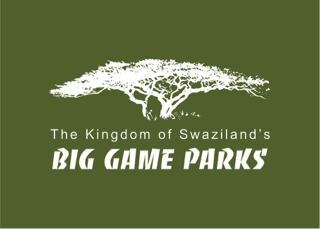 Suggested Borders 2015in order of preference for each of the Big Game Parks productsSA Border named first, followed by Swazi Border namePARK / FROMGauteng Johannesberg / PretoriaMphumalangaNelspruit / KrugerMphumalangaPiet Retief / Ermelo / BattlefieldsKZN Durban / Zululand (including Pongola)Mozambique Maputo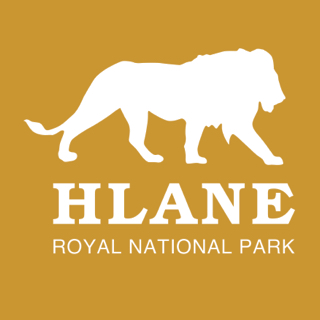 Oshoek / NgwenyaJeppes Reef / MatsamoBorder Gate / ManangaBorder Gate / ManangaJeppes Reef / MatsamoEmahlatini / SicunuzaMahamba / MahambaGolela / LavumisaGoba / Mhlumeni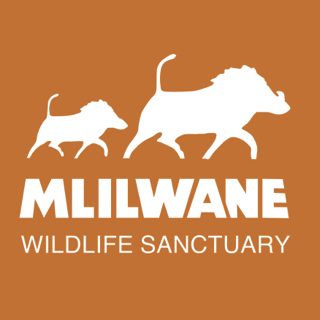 Oshoek / Ngwenya(±49km, 30 mins travel time)Emahlatini / Sicunuza(±90km, 1h30 travel time)Jeppes Reef / Matsamo(±90km, 1h30 travel time) Oshoek / Ngwenya(±49km, 30 mins travel time)Emahlatini / Sicunuza(±90km, 1h30 travel time)Mahamba / Mahamba(±145km, 1h45 travel time)Golela / Lavumisa(±165km, 2h20 travel time)Goba / Mhlumeni(±120km, 1h30 travel time)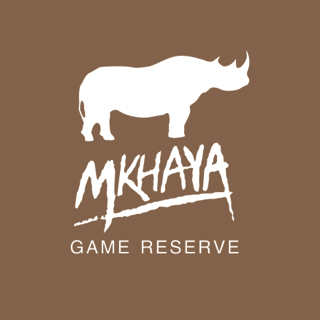 Oshoek / Ngwenya(±115km, 1h15 travel time)Emahlatini / Sicunuza(±130km, 1h50 travel time)Jeppes Reef / Matsamo(±160km, 2hrs travel time)Oshoek / Ngwenya(±115km, 1h15 travel time)Border Gate / Mananga(±115km, 1h40 travel time)Emahlatini / Sicunuza(±130km, 1h50 travel time)Mahamba / Mahamba(±160km, 2h25 travel time)Golela / Lavumisa(±85km, 1h15 travel time)Goba / Mhlumeni(±77km, 1h15 travel time)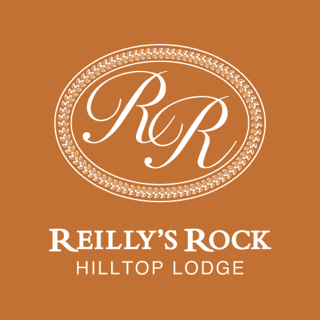 Oshoek / NgwenyaEmahlatini / SicunuzaJeppes Reef / MatsamoOshoek / NgwenyaEmahlatini / SicunuzaMahamba / MahambaGolela / LavumisaGoba / Mhlumeni(±120km, 1h30 travel time)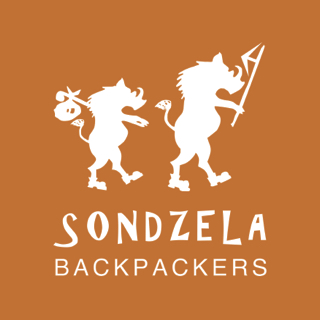 Oshoek / NgwenyaEmahlatini / SicunuzaJeppes Reef / MatsamoOshoek / NgwenyaEmahlatini / SicunuzaMahamba / MahambaGolela / LavumisaGoba / Mhlumeni(±120km, 1h30 travel time)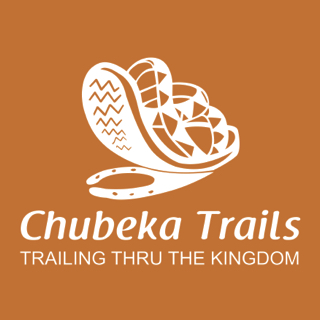 Oshoek / NgwenyaEmahlatsini / SicunuzaJeppes Reef / MatsamoOshoek / NgwenyaEmahlatsini / SicunuzaMahamba / MahambaGolela / LavumisaGoba / Mhlumeni(±120km, 1h30 travel time)